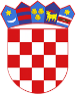 R  E  P  U  B  L  I  K  A    H  R  V  A  T  S  K  APOŽEŠKO-SLAVONSKA ŽUPANIJAGRAD POŽEGA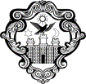 GRADONAČELNIKKLASA: 611-01/23-02/4URBROJ: 2177-1-01/01-24-6Požega, 8. svibnja 2024.GRADSKOM VIJEĆU GRADA POŽEGEPREDMET: Prijedlog Izmjena i dopuna Programa javnih potreba u kulturi u Gradu Požegi za 2024. godinu - dostavlja seNa temelju članka 62. stavka 1. podstavka 1. Statuta Grada Požege (Službene novine Grada Požege, broj: 2/21. i 11/22.) (u nastavku teksta: Statut Grada Požege)  te članka 59. stavka 1. i članka 61. stavka 1. i  2. Poslovnika o radu Gradskog vijeća Grada Požege (Službene novine Grada Požege, broj: 9/13., 19/13., 5/14., 19/14., 4/18., 7/18. – pročišćeni tekst, 2/20., 2/21. i 4/21. – pročišćeni tekst), dostavlja se Naslovu na razmatranje i usvajanje Prijedlog Izmjena i dopuna Programa javnih potreba u kulturi u Gradu Požegi za 2024. godinu.Pravni temelj za donošenje ovoga  Programa je u odredbama Zakona o kulturnim vijećima i financiranju javnih potreba u kulturi (Narodne novine, broj: 83/22.), Zakona o lokalnoj i područnoj (regionalnoj) samoupravi (Narodne novine, broj: 33/01., 60/01. – vjerodostojno tumačenje, 106/03., 129/05., 109/07., 125/08., 36/09., 150/11., 144/12., 19/13. – pročišćeni tekst, 137/15. – ispravak, 123/17., 98/19. i 144/20.), Zakona o  udrugama  (Narodne novine, broj: 74/14., 70/17., 98/19. i 151/22.) i Statuta Grada Požege.    GRADONAČELNIK        dr.sc. Željko Glavić, v.r.PRIVITAK:Zaključak Gradonačelnika Grada PožegePrijedlog Izmjena i dopuna Programa javnih potreba u kulturi u Gradu Požegi za 2024. godinuProgram javnih potreba u kulturi u Gradu Požegi za 2024. godinu (Službene novine Grada Požege, broj: 20/23.)R  E  P  U  B  L  I  K  A    H  R  V  A  T  S  K  APOŽEŠKO-SLAVONSKA ŽUPANIJAGRAD POŽEGAGRADONAČELNIKKLASA: 611-01/23-02/4URBROJ: 2177-1-01/01-24-7Požega, 8. svibnja 2024.Na temelju članka 44. stavka 1. i članka 48. stavka 1. točke 1. Zakona o lokalnoj i područnoj (regionalnoj) samoupravi (Narodne novine, broj: 33/01., 60/01. – vjerodostojno tumačenje, 106/03., 129/05., 109/07., 125/08., 36/09., 150/11., 144/12., 19/13. – pročišćeni tekst, 137/15. – ispravak, 123/17., 98/19. i 144/20.) i članka 62. stavka 1. podstavka 1. i članka 120. Statuta Grada Požege (Službene novine Grada Požege, broj: 2/21. i 11/22.), Gradonačelnik Grada Požege, dana 8. svibnja 2024. godine, donosiZ A K L J U Č A KI.	Utvrđuje se Prijedlog Izmjena i dopuna Programa javnih potreba u kulturi u Gradu Požegi za 2024. godinu, kao u predloženom tekstu.II.	Prijedlog Programa iz točke I. ovoga Zaključka upućuje se  Gradskom vijeću Grada Požege na razmatranje i usvajanje.GRADONAČELNIKdr.sc. Željko Glavić, v.r.DOSTAVITI:1.	Gradskom vijeću Grada Požege2.	PismohraniPRIJEDLOGR  E  P  U  B  L  I  K  A    H  R  V  A  T  S  K  APOŽEŠKO-SLAVONSKA ŽUPANIJAGRAD POŽEGAGRADSKO VIJEĆEKLASA: 611-01/23-02/4URBROJ: 2177-1-02/01-24-8Požega, __. svibnja 2024.Na temelju članka 35. stavka 1. točke 2. Zakona o lokalnoj i područnoj (regionalnoj) samoupravi (Narodne novine, broj: 33/01., 60/01. – vjerodostojno tumačenje, 106/03., 129/05., 109/07., 125/08., 36/09., 150/11., 144/12., 19/13. – pročišćeni tekst, 137/15. – ispravak, 123/17., 98/19. i 144/20.), članka 5. Zakona o kulturnim vijećima i financiranju javnih potreba u kulturi (Narodne novine, broj: 83/22.), članka 33. stavka 1. Zakona o udrugama (Narodne novine, broj: 74/14., 70/17. , 98/19. I 151/22.) i članka 39. stavka 1. podstavka 3. Statuta Grada Požege (Službene novine Grada Požege, broj: 2/21. i 11/22.), Gradsko vijeće Grada Požege, na 28. sjednici, održanoj dana, __.  svibnja 2024. godine, donosiIzmjene i dopune Programajavnih potreba u kulturi u Gradu Požegi za 2024. godinuČlanak 1.Ovim Izmjenama i dopunama Programa mijenja se i dopunjuje Program javnih potreba u kulturi u Gradu Požegi za 2024. godinu (Službene novine Grada Požege, broj: 20/23.) (u nastavku teksta: Program).Članak 2.Članak 2. Programa mijenja se i glasi: „Financijska sredstva za ostvarivanje ovoga Programa osigurana su u Proračunu Grada Požege za 2024. godinu u ukupnom iznosu 2.022.624,00 € za financiranje sljedećih javnih potreba u kulturi: I.	Program djelatnosti udruga i društava u kulturi i ostala kulturna događanja i projektiII.	Program ustanova u kulturi kojima je osnivač Grad Požega:Gradski muzej Požega Gradska knjižnica PožegaGradsko kazalište Požega.I.	PROGRAM DJELATNOSTI UDRUGA I DRUŠTAVA U KULTURI I OSTALA KULTURNA DOGAĐANJAGrad Požega će iz Proračuna za 2024. godinu za potrebe zadovoljavanja javnih potreba u kulturi, a koje se odnose na kulturne projekte i djelovanje udruga i društava registriranih na području kulture u Gradu Požega sufinancirati osnovnu djelatnost udruga i programe koji će biti od interesa za Grad Požegu.Udruge i udruženja u kulturi, te kulturno - umjetnička društva organizirana su u skladu sa Zakonom o udrugama (Narodne novine, broj: 74/14., 70/17., 98/19. i 151/22.) i samostalne su u svom djelovanju i poslovanju. Sukladno zakonskoj osnovi, udrugama, odnosno društvima se iz proračunskih sredstava doznačavaju sredstva kao donacija uz obvezu dostavljanja obrazloženih programa po aktivnostima i projektima Upravnom odjelu za društvene djelatnosti Grada Požege, a na temelju javnog poziva, sukladno Odluci o financiranju programa i projekata udruga od interesa za opće dobro u Gradu Požegi (Službene novine Grada Požege, broj: 14/15. i 17/18.).Program djelatnosti udruga i društava u kulturi i ostala kulturna događanja i projekti financirat će se u ukupnom iznosu 353.300,00 €, kako slijedi:Program UDRUGE U KULTURI I OSTALA KULTURNA DOGAĐANJA financirat će se u iznosu 340.000,00 €.Program ZNANSTVENO ISTRAŽIVAČKI I UMJETNIČKI RAD financirat će se u iznosu 13.300,00 €.II.	PROGRAM USTANOVA U KULTURI KOJIMA JE OSNIVAČ GRAD POŽEGANa području Grada Požege djeluju tri ustanove u kulturi, i to: Gradski muzej Požega, Gradska knjižnica Požega i Gradsko kazalište Požega, kojima je Grad osnivač, te za koje se sredstva osiguravaju kroz Program javnih potreba u kulturi, sukladno članku 5. Zakona o kulturnim vijećima i financiranju javnih potreba u kulturi (Narodne novine, broj: 83/22.). Prethodno navedene ustanove osnovane su na temelju Zakona o ustanovama (Narodne novine, broj: 76/93., 29/97., 47/99., 35/08., 127/19. i 151/22.), a obavljaju osnovnu djelatnost u skladu sa Zakonom o upravljanju javnim ustanovama u kulturi (Narodne novine, broj: 96/01. i 98/19.), Zakonom o muzejima (Narodne novine, broj: 61/18., 98/19., 114/22. i 36/24.), Zakonom o knjižnicama i knjižničnoj djelatnosti (Narodne novine, broj: 17/19., 98/19., 114/22. i 36/24.) i Zakonom o kazalištima (Narodne novine, broj: 23/23.).Program ustanova u kulturi kojima je osnivač Grad Požega financirat će se u iznosu od 1.669.324,00 €.Članak 3.Upravni odjel za društvene djelatnosti Grada Požege vrši raspodjelu financijskih sredstava iz članka 2. ovog Programaprati namjensko korištenje sredstava iz članka 2. ovog Programa i o tome podnosi izvješće Gradonačelniku Grada Požege.Članak 4.Ovaj Program stupa na snagu danom donošenja, a isti će se objaviti u Službenim novinama Grada Požege.PREDSJEDNIKMatej Begić, dipl.ing.šum.O b r a z l o ž e n j euz Izmjene i dopune Programa javnih potreba u kulturi u Gradu Požegi za 2024. godinuUVOD I PRAVNA OSNOVAPravna osnova za donošenje ovoga Programa je u odredbama Zakona o kulturnim vijećima i financiranju javnih potreba u kulturi (Narodne novine, broj: 83/22.), Zakona o lokalnoj i područnoj (regionalnoj) samoupravi (Narodne novine, broj: 33/01., 60/01. – vjerodostojno tumačenje, 106/03., 129/05., 109/07., 125/08., 36/09., 150/11., 144/12., 19/13. – pročišćeni tekst, 137/15. – ispravak, 123/17., 98/19. i 144/20.), Zakona o  udrugama  (Narodne novine, broj: 74/14., 70/17., 98/19. i 151/22.) i Statuta Grada Požege (Službene novine Grada Požege, broj: 2/21. i 11/22.). SADRŽAJ PREDLOŽENOG PROGRAMAIzmjenama i dopunama Programa javnih potreba u kulturi u Gradu Požegi za 2024. godinu, mijenja se i dopunjuje Program javnih potreba u kulturi u Gradu Požegi za 2024. godinu (Službene novine Grada Požege, broj: 20/23. – u nastavku teksta: Program).  Ukupno planirani Program javnih potreba u kulturi u iznosu 1.807.890,00 € povećava se za 214.734,00  € i sada iznosi 2.022.624,00 €, prema nastavno navedenom tekstu. Program Udruge u kulturi i ostala kulturna događanja ima sljedeće promjene:* Zlatne žice Slavonije – smanjenje za 8.000,00 €* Obljetnica Festivala Zlatne žice Slavonije – novi projekt – povećanje za 20.000,00 €Program Ustanove u kulturi kojima je Grad Požega osnivač ima sljedeće promjene:*Gradski muzej Požega – ukupno povećanje za 87.068,00 € i to:Osnovna aktivnost ustanova u kulturi – povećanje za 68.668,00 €Nabava opreme – smanjenje za 15.700,00 €Otkup umjetnina – smanjenje za 500,00 €Restauracije – smanjenje za 9.600,00 €Izložbe – povećanje za 52.000,00 €Digitalizacija – povećanje za 500,00 €Izdavačka djelatnost – smanjenje za 8.800,00 €Muzejske radionice – povećanje za 500,00 €*Gradska knjižnica Požega – ukupno povećanje za 88.041,00 € i to:Osnovna aktivnost ustanova u kulturi – povećanje za 106.603,00 €Nabava opreme – smanjenje za 47.000,00 €Mjesec hrvatske knjige – smanjenje za 100,00 €Nabava knjiga – povećanje za 38.708,00 €Noć knjige – smanjenje  za 650,00 €Umjetnik u meni – smanjenje za 200,00 €Probudi me – smanjenje za 600,00 €Izložbeni program Galerije Svjetlosti – smanjenje za 100,00 €Zlata Kolarić Kišur – povećanje za 50,00 €Učenjem protiv demencije – smanjenje za 600,00 €Startup u knjižnici – smanjenje za 500,00 €Kriptografija za djecu – smanjenje za 170,00 €Avantura umjetnosti – smanjenje za 500,00 €Monografija Knjiga svaki dan – smanjenje za 4.800,00 €Jednominutna priča – smanjenje za 700,00 €Znanjem do zdravlja – smanjenje za 200,00 €Matko Peić – smanjenje za 1.200,00 €*Gradsko kazalište Požega – ukupno povećanje za 27.625,00 € i to:Osnovna aktivnost ustanova u kulturi – povećanje za 29.676,00 €Nabava opreme – smanjenje za 7.600,00 €Predstave – povećanje za 5.549,00 €.Sukladno navedenim Izmjenama i dopunama predmetnog Programa, utvrđene aktivnosti, poslovi i djelatnosti u kulturi financirat će se kako slijedi: - Program djelatnosti udruga i društava u kulturi i ostala kulturna događanja i projekti  353.300,00 € - Program ustanova u kulturi kojima je osnivač Grad Požega:- Gradski muzej Požega								593.898,00 €- Gradska knjižnica Požega							690.501,00 €- Gradsko kazalište Požega							384.925,00 € __________________________________________________________________________________UKUPNO:									           2.022.624,00 €Službene novine Grada Požege, broj: 20/23.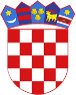 R  E  P  U  B  L  I  K  A    H  R  V  A  T  S  K  APOŽEŠKO-SLAVONSKA ŽUPANIJAGRAD POŽEGAGRADSKO VIJEĆEKLASA: 611-01/23-02/4URBROJ: 2177-1-02/01-23-4Požega, 14.  prosinca 2023.Na temelju članka 35. stavka 1. točke 2. Zakona o lokalnoj i područnoj (regionalnoj) samoupravi (Narodne novine, broj: 33/01., 60/01. – vjerodostojno tumačenje, 106/03., 129/05., 109/07., 125/08., 36/09., 150/11., 144/12., 19/13. – pročišćeni tekst, 137/15. – ispravak, 123/17., 98/19. i 144/20.), članka 5. Zakona o kulturnim vijećima i financiranju javnih potreba u kulturi (Narodne novine, broj: 83/22.), članka 33. stavka 1. Zakona o udrugama (Narodne novine, broj: 74/14., 70/17. i 98/19.) i članka 39. stavka 1. podstavka 3. Statuta Grada Požege (Službene novine Grada Požege, broj: 2/21. i 11/22.), Gradsko vijeće Grada Požege, na 24. sjednici, održanoj dana, 14. prosinca 2023. godine, donosiP R O G R A Mjavnih potreba u kulturi u Gradu Požegi za 2024. godinuČlanak 1.Programom javnih potreba u kulturi u Gradu Požegi za 2024. godinu (u nastavku teksta: Program) utvrđuju se djelatnosti, programi i projekti, aktivnosti i manifestacije u kulturi od značaja za Grad Požegu kao i za njegovu promociju na svim razinama međužupanijske i međunarodne suradnje.Članak 2.Financijska sredstva za ostvarivanje ovoga Programa osigurana su u Proračunu Grada Požege za 2024. godinu u ukupnom iznosu 1.807.890,00 € za financiranje sljedećih javnih potreba u kulturi: I.	Program djelatnosti udruga i društava u kulturi i ostala kulturna događanja i projektiII.	Program ustanova u kulturi kojima je osnivač Grad Požega:Gradski muzej Požega Gradska knjižnica PožegaGradsko kazalište Požega.I.	PROGRAM DJELATNOSTI UDRUGA I DRUŠTAVA U KULTURI I OSTALA KULTURNA DOGAĐANJAGrad Požega će iz Proračuna za 2024. godinu za potrebe zadovoljavanja javnih potreba u kulturi, a koje se odnose na kulturne projekte i djelovanje udruga i društava registriranih na području kulture u Gradu Požega sufinancirati osnovnu djelatnost udruga i programe koji će biti od interesa za Grad Požegu.Udruge i udruženja u kulturi, te kulturno - umjetnička društva organizirana su u skladu sa Zakonom o udrugama (Narodne novine, broj: 74/14., 70/17., 98/19. i 151/22.) i samostalne su u svom djelovanju i poslovanju. Sukladno zakonskoj osnovi, udrugama, odnosno društvima se iz proračunskih sredstava doznačavaju sredstva kao donacija uz obvezu dostavljanja obrazloženih programa po aktivnostima i projektima Upravnom odjelu za društvene djelatnosti Grada Požege, a na temelju javnog poziva, sukladno Odluci o financiranju programa i projekata udruga od interesa za opće dobro u Gradu Požegi (Službene novine Grada Požege, broj: 14/15. i 17/18.).Program djelatnosti udruga i društava u kulturi i ostala kulturna događanja i projekti financirat će se u ukupnom iznosu 341.300,00 €, kako slijedi:Program UDRUGE U KULTURI I OSTALA KULTURNA DOGAĐANJA financirat će se u iznosu 328.000,00 €.Program ZNANSTVENO ISTRAŽIVAČKI I UMJETNIČKI RAD financirat će se u iznosu 13.300,00 €.II.	PROGRAM USTANOVA U KULTURI KOJIMA JE OSNIVAČ GRAD POŽEGANa području Grada Požege djeluju tri ustanove u kulturi, i to: Gradski muzej Požega, Gradska knjižnica Požega i Gradsko kazalište Požega, kojima je Grad osnivač, te za koje se sredstva osiguravaju kroz Program javnih potreba u kulturi, sukladno članku 5. Zakona o kulturnim vijećima i financiranju javnih potreba u kulturi (Narodne novine, broj: 83/22.). Prethodno navedene ustanove osnovane su na temelju Zakona o ustanovama (Narodne novine, broj: 76/93., 29/97., 47/99., 35/08., 127/19. i 151/22.), a obavljaju osnovnu djelatnost u skladu sa Zakonom o upravljanju javnim ustanovama u kulturi (Narodne novine, broj: 96/01. i 98/19.), Zakonom o muzejima (Narodne novine, broj: 61/18., 98/19. i 114/22.), Zakonom o knjižnicama i knjižničnoj djelatnosti (Narodne novine, broj: 17/19., 98/19. i 114/22.) i Zakonom o kazalištima (Narodne novine, broj: 23/23.).Program ustanova u kulturi kojima je osnivač Grad Požega financirat će se u iznosu od 1.466.590,00 €.Članak 3.Upravni odjel za društvene djelatnosti Grada Požege vrši raspodjelu financijskih sredstava iz članka 2. ovog Programaprati namjensko korištenje sredstava iz članka 2. ovog Programa i o tome podnosi izvješće Gradonačelniku Grada Požege.Članak 4.Ovaj će se Program objaviti u Službenim novinama Grada Požege, a primjenjuje se od  1. siječnja 2024. godine.PREDSJEDNIKMatej Begić, dipl.ing.šum., v.r.28. SJEDNICA GRADSKOG VIJEĆA GRADA POŽEGETOČKA 9.a) DNEVNOG REDAPRIJEDLOG IZMJENA I DOPUNA PROGRAMAJAVNIH POTREBA U KULTURI U GRADU POŽEGI ZA 2024. GODINUPREDLAGATELJ:	 Gradonačelnik Grada PožegeIZVJESTITELJ:	Gradonačelnik Grada PožegeSvibanj 2024.NAZIV PROJEKTA/AKTIVNOSTINAMJENA SREDSTAVAIZNOS/€DONACIJE UDRUGAMA U KULTURI za rad i organizaciju priredbi i događanja40.000,00OSTALA KULTURNA DOGAĐANJAza rad i organizaciju ostalih priredbi i događanja:izdavanje knjiga i CD-a, izložbe, seminari, obilježavanje obljetnica i druge kulturne priredbe i manifestacije12.000,00FOLKLORNA RIZNICA ZLATNE ŽICE SLAVONIJEza organizaciju folklorne večeri u sklopu festivala Zlatne žice Slavonije7.000,00ZLATNE ŽICE SLAVONIJEza organizaciju festivala217.000,00URBAN FESTIVALza organizaciju festivala urbane glazbe Udruzi Big Band40.000,00DANCE WORLD KUPza organizaciju plesnog kupa i kvalifikacija Plesnom klubu Boa4.000,00OBLJETNICA FESTIVALA ZLATNE ŽICE SLAVONIJE  (LISINSKI)za organizaciju obljetnice20.000,00NAZIV PROJEKTA/AKTIVNOSTINAMJENA SREDSTAVAIZNOS/€ZAVOD ZA ZNANSTVENO -ISTRAŽIVAČKI I UMJETNIČKI RAD HRVATSKE AKADEMIJE ZNANOSTI I UMJETNOSTIza rad 13.300,00NAZIV PRORAČUNSKOG KORISNIKAIZVOR FINANCIRANJA/NAMJENA SREDSTAVA/€IZVOR FINANCIRANJA/NAMJENA SREDSTAVA/€IZNOS/€GRADSKI MUZEJ POŽEGASredstva iz izvora Grad iznose:526.500,00593.898,00GRADSKI MUZEJ POŽEGASredstva iz ostalih izvora iznose: 67.398,00593.898,00GRADSKI MUZEJ POŽEGAPROGRAMRedovna djelatnost ustanova u kulturiAKTIVNOST/PROJEKTOsnovna aktivnost ustanova u kulturi (za rashode za zaposlene, materijalne i financijske rashode)Nabava opreme u ustanovama u kulturi518.898,00513.098,005.800,00593.898,00GRADSKI MUZEJ POŽEGAPROGRAM593.898,00GRADSKI MUZEJ POŽEGAMuzejska djelatnostAKTIVNOST/PROJEKTOtkup umjetnina75.000,001.500,00593.898,00GRADSKI MUZEJ POŽEGARestauracije14.900,00593.898,00GRADSKI MUZEJ POŽEGAIzložbe53.300,00593.898,00GRADSKI MUZEJ POŽEGADigitalizacija 3.200,00593.898,00GRADSKI MUZEJ POŽEGAIzdavačka djelatnost0,00593.898,00GRADSKI MUZEJ POŽEGAMuzejske radionice2.100,00593.898,00GRADSKA KNJIŽNICA POŽEGASredstva iz izvora Grad iznose:529.020,00690.501,00GRADSKA KNJIŽNICA POŽEGASredstva iz ostalih izvora iznose:161.481,00690.501,00GRADSKA KNJIŽNICA POŽEGAPROGRAMRedovna djelatnost ustanova u kulturiAKTIVNOST/PROJEKTOsnovna aktivnost ustanova u kulturi (rashodi za zaposlene, materijalni i financijski rashodi)573.423,00572.423,00690.501,00GRADSKA KNJIŽNICA POŽEGANabava opreme u ustanova u kulturi1.000,00690.501,00GRADSKA KNJIŽNICA POŽEGAPROGRAM690.501,00GRADSKA KNJIŽNICA POŽEGAKnjižnična djelatnost117.078,00690.501,00GRADSKA KNJIŽNICA POŽEGAAKTIVNOST/PROJEKTNabava knjigaMjesec hrvatske knjige90.658,001.400,00690.501,00GRADSKA KNJIŽNICA POŽEGANoć knjige650,00690.501,00GRADSKA KNJIŽNICA POŽEGAGostovanja, predstavljanja i izložbe1.200,00690.501,00GRADSKA KNJIŽNICA POŽEGAFilmski program knjižnice150,00690.501,00GRADSKA KNJIŽNICA POŽEGAUmjetnik u meniProbudi me1.000,001.800,00690.501,00GRADSKA KNJIŽNICA POŽEGAIzložbeni program galerije Svjetlosti2.900,00690.501,00GRADSKA KNJIŽNICA POŽEGAZlata Kolarić Kišur1.250,00690.501,00GRADSKA KNJIŽNICA POŽEGAUčenjem protiv demencije600,00690.501,00GRADSKA KNJIŽNICA POŽEGAStartup u knjižnici1.100,00690.501,00GRADSKA KNJIŽNICA POŽEGAKriptografija za djecu 770,00690.501,00GRADSKA KNJIŽNICA POŽEGAAvantura umjetnosti 1.100,00 690.501,00GRADSKA KNJIŽNICA POŽEGAMonografija Knjiga svaki danJednominutna pričaZnanjem do zdravljaGlazbeni program knjižniceMatko Peić0,001.700,00800,004.000,006.000,00690.501,00GRADSKO KAZALIŠTE POŽEGASredstva iz izvora Grad iznose:260.976,00384.925,00GRADSKO KAZALIŠTE POŽEGASredstva iz ostalih izvora iznose:123.949,00384.925,00GRADSKO KAZALIŠTE POŽEGAPROGRAM Redovna djelatnost ustanova u kulturiAKTIVNOST/PROJEKTOsnovna aktivnost ustanova u kulturi (rashodi za zaposlene, materijalni i financijski rashodi)227.376,00223.476,00384.925,00GRADSKO KAZALIŠTE POŽEGANabava opreme u ustanovama u kulturi3.900,00384.925,00GRADSKO KAZALIŠTE POŽEGAPROGRAMKazališna djelatnostAKTIVNOST/PROJEKTPredstave157.549,00157.549,00384.925,00NAZIV PROJEKTA/AKTIVNOSTINAMJENA SREDSTAVAIZNOS/€DONACIJE UDRUGAMA U KULTURI za rad i organizaciju priredbi i događanja40.000,00OSTALA KULTURNA DOGAĐANJAza rad i organizaciju ostalih priredbi i događanja:izdavanje knjiga i CD-a, izložbe, seminari, obilježavanje obljetnica i druge kulturne priredbe i manifestacije12.000,00FOLKLORNA RIZNICA ZLATNE ŽICE SLAVONIJEza organizaciju  folklorne večeri u sklopu festivala Zlatne žice Slavonije7.000,00ZLATNE ŽICE SLAVONIJEza organizaciju festivala225.000,00URBAN FESTIVALza organizaciju festivala urbane glazbe Udruzi Big Band40.000,00DANCE WORLD KUPza organizaciju plesnog kupa i kvalifikacija Plesnom klubu Boa4.000,00NAZIV PROJEKTA/AKTIVNOSTINAMJENA SREDSTAVAIZNOS/€ZAVOD ZA ZNANSTVENO -ISTRAŽIVAČKI I UMJETNIČKI RAD HRVATSKE AKADEMIJE ZNANOSTI I UMJETNOSTIza rad 13.300,00NAZIV PRORAČUNSKOG KORISNIKAIZVOR FINANCIRANJA/NAMJENA SREDSTAVA/€IZVOR FINANCIRANJA/NAMJENA SREDSTAVA/€IZNOS/€GRADSKI MUZEJ POŽEGASredstva iz izvora Grad iznose:401.700,00506.830,00GRADSKI MUZEJ POŽEGASredstva iz ostalih izvora iznose: 105.130,00506.830,00GRADSKI MUZEJ POŽEGAPROGRAMRedovna djelatnost ustanova u kulturiAKTIVNOST/PROJEKTOsnovna aktivnost ustanova u kulturi (za rashode za zaposlene, materijalne i financijske rashode)Nabava opreme u ustanovama u kulturi465.930,00444.430,0021.500,00506.830,00GRADSKI MUZEJ POŽEGAPROGRAM506.830,00GRADSKI MUZEJ POŽEGAMuzejska djelatnostAKTIVNOST/PROJEKTOtkup umjetnina40.900,002.000,00506.830,00GRADSKI MUZEJ POŽEGARestauracije24.500,00506.830,00GRADSKI MUZEJ POŽEGAIzložbe1.300,00506.830,00GRADSKI MUZEJ POŽEGADigitalizacija 2.700,00506.830,00GRADSKI MUZEJ POŽEGAIzdavačka djelatnost8.800,00506.830,00GRADSKI MUZEJ POŽEGAMuzejske radionice1.600,00506.830,00GRADSKA KNJIŽNICA POŽEGASredstva iz izvora Grad iznose:444.900,00602.460,00GRADSKA KNJIŽNICA POŽEGASredstva iz ostalih izvora iznose:157.560,00602.460,00GRADSKA KNJIŽNICA POŽEGAPROGRAMRedovna djelatnost ustanova u kulturiAKTIVNOST/PROJEKTOsnovna aktivnost ustanova u kulturi (rashodi za zaposlene, materijalni i financijski rashodi)513.820,00465.820,00602.460,00GRADSKA KNJIŽNICA POŽEGANabava opreme u ustanova u kulturi48.000,00602.460,00GRADSKA KNJIŽNICA POŽEGAPROGRAM602.460,00GRADSKA KNJIŽNICA POŽEGAKnjižnična djelatnost88.640,00602.460,00GRADSKA KNJIŽNICA POŽEGAAKTIVNOST/PROJEKTNabava knjigaMjesec hrvatske knjige51.950,001.500,00602.460,00GRADSKA KNJIŽNICA POŽEGANoć knjige1.300,00602.460,00GRADSKA KNJIŽNICA POŽEGAGostovanja, predstavljanja i izložbe1.200,00602.460,00GRADSKA KNJIŽNICA POŽEGAFilmski program knjižnice150,00602.460,00GRADSKA KNJIŽNICA POŽEGAUmjetnik u meniProbudi me1.200,002.400,00602.460,00GRADSKA KNJIŽNICA POŽEGAIzložbeni program galerije Svjetlosti3.000,00602.460,00GRADSKA KNJIŽNICA POŽEGAZlata Kolarić Kišur1.200,00602.460,00GRADSKA KNJIŽNICA POŽEGAUčenjem protiv demencije1.200,00602.460,00GRADSKA KNJIŽNICA POŽEGAStartup u knjižnici1.600,00602.460,00GRADSKA KNJIŽNICA POŽEGAKriptografija za djecu 940,00602.460,00GRADSKA KNJIŽNICA POŽEGAAvantura umjetnosti 1.600,00 602.460,00GRADSKA KNJIŽNICA POŽEGAMonografija Knjiga svaki danJednominutna pričaZnanjem do zdravljaGlazbeni program knjižniceMatko Peić4.800,002.400,001.000,004.000,007.200,00602.460,00GRADSKO KAZALIŠTE POŽEGASredstva iz izvora Grad iznose:230.000,00357.300,00GRADSKO KAZALIŠTE POŽEGASredstva iz ostalih izvora iznose:127.300,00357.300,00GRADSKO KAZALIŠTE POŽEGAPROGRAM Redovna djelatnost ustanova u kulturiAKTIVNOST/PROJEKTOsnovna aktivnost ustanova u kulturi (rashodi za zaposlene, materijalni i financijski rashodi)205.300,00193.800,00357.300,00GRADSKO KAZALIŠTE POŽEGANabava opreme u ustanovama u kulturi11.500,00357.300,00GRADSKO KAZALIŠTE POŽEGAPROGRAMKazališna djelatnostAKTIVNOST/PROJEKTPredstave152.000,00152.000,00357.300,00